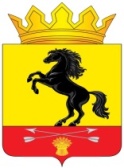                 АДМИНИСТРАЦИЯМУНИЦИПАЛЬНОГО ОБРАЗОВАНИЯ       НОВОСЕРГИЕВСКИЙ РАЙОН         ОРЕНБУРГСКОЙ ОБЛАСТИ                 ПОСТАНОВЛЕНИЕ__09.01.2019_____ №  ______973-п__________                  п. НовосергиевкаО стоимости 1 кв.м. жилья в районе в  IV квартале 2019 года           На основании приказа Министерства строительства и жилищно-коммунального хозяйства Российской Федерации от 18.09.2019 N 553/пр "О показателях средней рыночной стоимости одного квадратного метра общей площади жилого помещения по субъектам Российской Федерации на IV квартал 2019 года", учитывая сложившуюся рыночную цену на жилье на территории Новосергиевского района на 15.07.2019 г. и в целях реализации постановления Правительства Оренбургской области от 28.07.2008 № 290-п «Об утверждении положения о предоставлении многодетным семьям социальных выплат для приобретения или строительства жилья»:1. Установить среднюю рыночную стоимость 1 квадратного метра общей площади жилья по МО «Новосергиевский район Оренбургской области» в                        IV квартале 2019 года равную:- при строительстве жилья на территории района – 30200,0 рублей;- на первичном рынке жилья на территории района  – 30200,0 рублей;- на вторичном рынке жилья в Новосергиевском поссовете – 30200,0 рублей;- на вторичном рынке жилья в других сельсоветах района – 21140,0 рублей.2. Контроль за исполнением настоящего постановления возложить на заместителя главы администрации района  по экономическим вопросам Кривошееву И.И.3. Постановление вступает в силу со дня его размещения на официальном  сайте администрации Новосергиевского района.Глава администрации района                                                                     А.Д.ЛыковРазослано: Кривошеевой И.И., Шевяковой М.А., Филимоновой Н.В., орготделу, прокурору.        